La Voie balte du 23 août 1989 a ouvert la porte à l’effondrement du rideau de fer.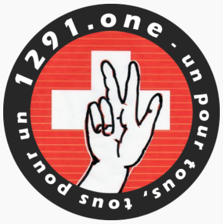 Une chaîne humaine de 2 millions de personnes traversant sur 650 km la Lituanie, la Lettonie et l’Estonie. La révolution chantante des États Baltes a eu raison du communisme.	L’Esprit de lutte pour la liberté règne encore !Viens rejoindre les maillons de la chaîne suisse de protestation et de résistance le long de la N1 et la N2chaque dimanche de 14h00 à 15h00Farandole de la libertéLiberté et PatrieCommencez un maillon avec vos amis, ou rejoignez des maillons existants. Infos sur https://1291.oneGenève gare de Cornavin – Lausanne gare – Chalet-à-Gobet – Moudon gare – … L’union fait la force : entre 14h15 à 14h30 les maillons de la chaîne sont soudés, tous se donnent la main.Unité : habits aux couleurs du drapeau suisse : rouge – blancBanderoles : sur votre casquette, dans le dos, par devant… mais les mains libres pour former la farandole Sécurité : ne pas entraver la circulation, premier et dernier du maillon endossent un gilet jaune (visibilité)Respect des règles. Placez-vous dans une zone de la route comprenant un trottoir ou un bas-côté sécurisé.Dimanche 26 septembre exceptionnellement farandoles communales à 10-15 mètres de la porte des bureaux de vote, aux heures des votes et des dépouillements pour les plus courageux et, pour tous, ¼ heure avant la clôture et 14h00 dans toutes les communes, surtout là où les maillons ont déjà commencé le Jeûne fédéral.